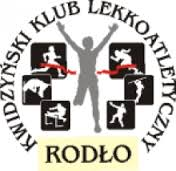 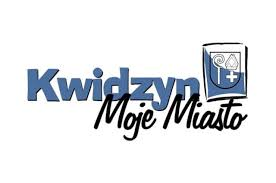 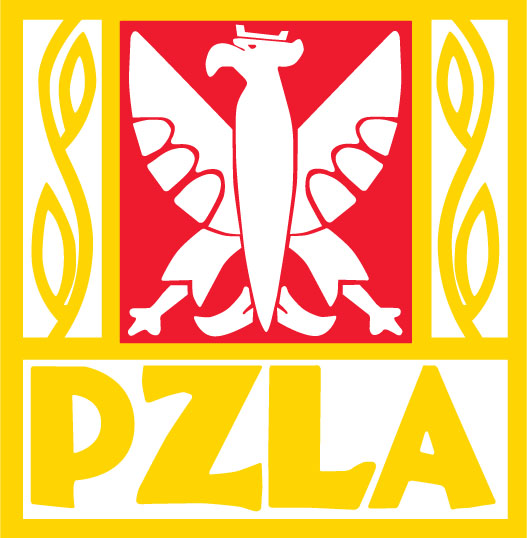 Młodzieżowe Mistrzostwa Polskiw biegach przełajowychKwidzyn, 25 listopada 2017ZAMÓWIENIE NA ZAKWATEROWANIE I WYŻYWIENIE……………………………………………………………….………..……………………………………………………………….………..……………………………………………………………….………..(nazwa i dane klubu , NIP  )ZAKWATEROWANIEWYŻYWIENIE							………………………………..…………………							podpis osoby upoważnionej24/25.11.201724/25.11.201724/25.11.201724/25.11.2017KOBIETYKOBIETYMĘŻCZYŹNIMĘŻCZYŹNIZAWODNICYTRENERZYZAWODNICYTRENERZY24.11.201725.11.201725.11.2017KOLACJAŚNIADANIEOBIAD